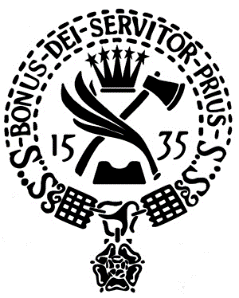 St Thomas More RC CollegeHeadteacher: Mr H Brophy, Telephone 0161 336 2743admin@stmcollege.org.ukA co-educational Roman Catholic Comprehensive College (NOR 770)Part Time Receptionist/AdministratorSalary Grade D SCP 7-10 Actual salary: £12,322 - £13,07625 hours per week, 11.00am to 4.00pm Term Time OnlyWe require for a September start a highly motivated and enthusiastic Receptionist/Administrator, with suitable experience to support our busy school office. You should have previous experience in a Reception or customer facing role.For further details and an application pack please apply direct to the College.St Thomas More is committed to safeguarding and promoting the welfare of children and young people and expects all staff and volunteers to share this commitment. The successful candidate will be subject to an enhanced DBS disclosure and the successful completion of a twelve months’ probationary period.Closing Date: 12.00 noon on Friday 1st July 2022